Kann ich Multiplikations-Aufgaben zu Situationen finden und umgekehrt? هل يمكنني إيجاد عمليات الضرب الى الحالات والعكس صحيح؟	1	Multiplikation und Würfelbilder عملية الضرب وصور النردSchreibe zu dem Würfelbild eine passende Mal-Aufgabe auf  	  	اكتب عملية الضرب المناسبة الى صور النرد 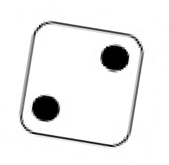 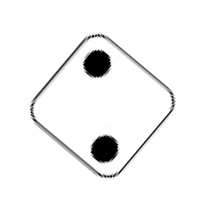 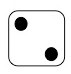 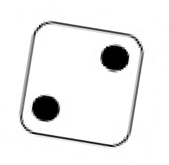 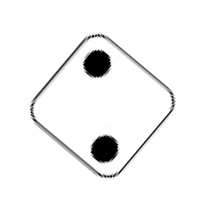 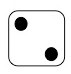 Zeichne ein Würfelbild, das zur Aufgabe 2 · 6 = 12 passt. 2 · 6 = 12 ارسم الشكل المناسب للنرد، الذي يمثل عملية الضرب 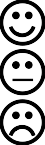 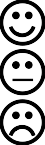 Multiplikation in der Umwelt عالم عمليات الضربSchreibe zu dem Schokoladen-Bild eine passende Mal-Aufgabe auf. اكتب عملية الضرب المناسبة الى صورة قطعة الشوكولا.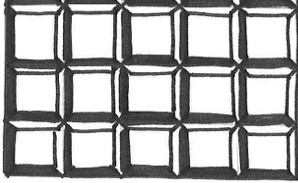 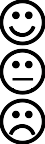 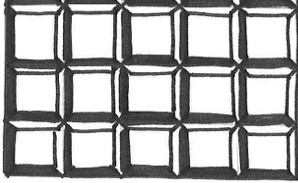 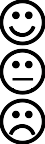 Multiplikation und Punktebilder عملية الضرب والصور المنقطةWelche Bilder passen zu der Aufgabe 3 · 4 = 12 ? Kreise ein. ما هي الصورة المناسبة الى عملية الضرب 12 = 4 · 3 ؟ حدد الإجابة الصحيحة بدائرة. 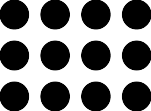 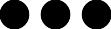 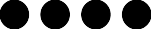 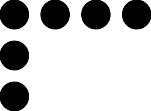 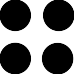 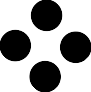 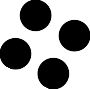 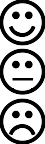 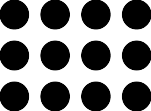 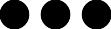 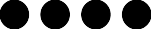 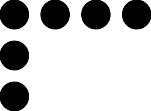 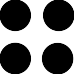 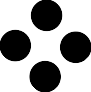 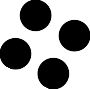 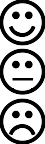 Multiplikation am Zahlenstrahl عملية الضرب عند سهم خط الأرقامSchreibe zu dem Zahlenstrahl-Bild eine passende Mal-Aufgabe auf. اكتب عملية الضرب المناسبة الى سهم خط الأرقام.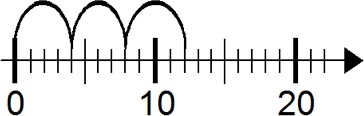 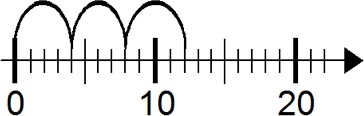 Zeichne zu der Mal-Aufgabe ein passendes Bild in den Zahlenstrahl. ارسم الشكل المناسب على سهم خط الأرقام الى عملية الضرب التالية. 		  	3 · 5 	 	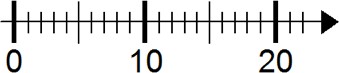 